L’Opéra national de Paris recrute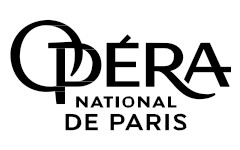 Direction : Direction TechniqueService : LumièreLocalisation : Bastille Type de contrat : CDIDate de début : 01/11/2019Responsable lumière maintenance F.HPrésentation de l’employeur :L'Opéra national de Paris est un Etablissement Public Industriel et Commercial placé sous la double tutelle des Ministères de la culture et du Ministère de l'économie et des finances. Il regroupe l'opéra Garnier, l'opéra Bastille, l'école de Danse de Nanterre et les Ateliers Berthier. Il emploie environ 1600 salariés en CDI qui relèvent du droit privé. Chargé de missions de service public, il doit rendre accessibles au plus grand nombre les œuvres du patrimoine lyrique et chorégraphique, favoriser la création et la représentation d'œuvres contemporaines, tant à Paris qu'en province ou à l'étranger, contribuer à la formation et au perfectionnement des chanteurs et des danseurs et des chefs de chant et participer au développement de l'art lyrique et chorégraphique en France.Descriptif du poste :Sous l’autorité du chef de service lumière, le.la Responsable du parc lumière traditionnel et automatisé : Gérer et entretenir l’ensemble des équipements du parc traditionnel et automatisé.Superviser la fiabilité des équipements électriques participant à l’éclairage ou nécessaires à l’activité du Théâtre.Gérer le stock de pièces détachéesPlanifier et répartir les activités confiées au personnel affecté à la gestion et entretien des stocks.Veiller au respect des dispositions conventionnelles, des délais, des normes de qualité et de sécurité.Former le personnel technique sur le matériel automatiséConditions particulières d’exercice :Disponibilité (travail de week-end et jours fériés)Horaires de travail modulables (matin, jour, nuit)Aptitude physique au port de chargeAptitude au travail en hauteur Descriptif du profil recherché :Formation et/ou expérience : BTS électronique ou électrotechniqueExpérience de 5 ans ou plus dans une entreprise de maintenance de projecteurs automatisésCompétences métiers/techniques : 	Bonne connaissance des techniques existantes et adaptation aux nouvelles techniques Maitrise des outils bureautiques, Autocad, Sketchup serait un plus Familier des équipements lumière, automatiques, réseau, Leds, consoles, gradateursSens de l’adaptationCapacité d’analyseDynamisme, rapidité d’actionAnimation d’équipeCompétences relationnelles : 	Aisance relationnelle Compétences linguistiques : Bon niveau d’anglais Envoyez votre candidature (CV + Lettre de motivation) par email à recrutement@operadeparis.fr avec en objet « Technicien lumière maintenance + Nom Prénom », ou à :Nathalie LULE - Opéra national de Paris – DRH120 rue de Lyon75012 PARIS L’Opéra national de Paris s’engage pour la diversité et l’égalité professionnelle.